Rumney Primary School   Year 4   Home Learning Week 5     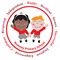   Monday 4th - Thursday 7th May  Rumney Primary School   Year 4   Home Learning Week 5       Monday 4th - Thursday 7th May  Rumney Primary School   Year 4   Home Learning Week 5       Monday 4th - Thursday 7th May  Rumney Primary School   Year 4   Home Learning Week 5       Monday 4th - Thursday 7th May  Day 1Literacy   New Spellings delivered.Practice your new words using your spelling menu. VE Day  ResearchThis Friday we have a special Bank Holiday to mark the 75th Anniversary of VE Day. It marked the end of the 2nd World War in Europe after many years of fighting - Victory in Europe Day.Can you find out anything about VE Day? Try asking your grown ups, looking on the internet or perhaps you might have a useful book at home with some information in.Do let us know what you find out! You could write your facts down on paper or put them onto a Google Slide and turn it in.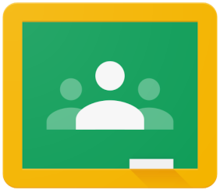 Maths            TTRockstars 10 minsWays to make 75 2020 marks 75 years since VE Day. How many different ways can you find of making the number 75 using addition and subtraction?  (E.g. 70 + 5 = 75 /  85 - 10 = 75)You could draw the numbers 75 using big bubble writing, then write all of your sums inside using different colours. We’d love to see a photo of just how many sums you think of!Remember, every sum has to have the answer 75!ChallengeVE Day 75  Fitness ChallengeThis could be rather hard work!As it is 75 years since the first VE Day, let’s use that number to keep our fitness up.Choose one action such as:  shuttle run, skip, jumping jack, hop, jump, sit up, crunches..Now - can you repeat it 75 times in a row? Go on! You can do it! Can you persuade anybody else in your family to have a go too?We’d love to see any photos or videos of you having a go at the 75 Challenge!Day 2Literacy	Spelling Practice your spellings using your spelling menu.Feeling Thankful On the first VE Day, people gave thanks that the war in Europe was over. What are the things in your life that you are thankful and grateful for? Perhaps it might be your family, your home, the food you eat, the toys and games that you have and so on.Make a list of what you are thankful and grateful for - can you add pictures to illustrate your list? You could do this on paper or turn it in using a Google Doc or a Google Slide.Maths    TTRockstars 10 minsCounting in big numbersThe number 75 has got me thinking about counting in big numbers...Can you count in 5’s from 0 to 100?Can you count in 10s from 0 to 200?Can you count in 20s from 0 to 400?Can you count in 25s from 0 to 500?Even bigger numbers…...Can you count in 50s from 0 to 1000?Can you count in 100s from 0 to 2000?Can you count in 200s from 0 to 4000?Can you count in 250s from 0 to 5000?You could do your counting out loud, or write down the counting that you do. Can you spot any patterns? Can you count in even bigger numbers? Let us know how far you get  and what you find out!ChallengeVE Day MusicHave a listen to some war time music! These clips are from the 70th Anniversary VE day concert.https://www.youtube.com/watch?v=vWFhix-MlTUhttps://www.youtube.com/watch?v=w-Nqi0TJnNUhttps://www.youtube.com/watch?v=TRWYcM0tSCEhttps://www.youtube.com/watch?v=WaeLUXHn9Eohttps://www.youtube.com/watch?v=Gx3My0Q0c3EWhich songs do you like? Why? Are the songs very different from today’s music? Which ones would be good for a VE day party?Day 3Literacy SpellingPractice your spelling using your spelling menu.CelebrationsVE Day was a huge celebration for the whole country. Think about celebrations that you have been to - birthdays, weddings, parties etc. Which was the best celebration you have ever been to? Where was it?  Who did you go with? What was it for? What did you do? Why was it so good?Tell us all about your favourite celebration by writing a short paragraph  about it.There is a Google Assignment to help you with this.Maths   TTRockstars 10 minsVE Day RationsDuring World War 2, some food was rationed to make sure there was enough to go round. An adult’s ration for one week was: 3 pints of milk / 8oz sugar / 2oz tea / 2oz butter / 4oz margarine / 3oz lard / 3oz cheese / 4oz bacon / 6 pence worth of meat / 2oz sweets /2oz jam / 1 egg. A child's ration was exactly half of an adult’s ration. How much of each of the items above would a child get?Can you work out how much of each item your family would get all together for one week?There is a table to help you organise your answers in Google Classroom.ChallengeVE Day Party Hat On VE day, lots of children and adults wore party hats for their street parties. These were made out of paper or even newspaper - remember everything was in short supply by the end of the war. If you google “VE Day Street party” in images  you should be able to spot people wearing home made party hats. Can you make a VE day party hat for someone in your family? Think of using a simple shape, such as a crown or a cone. Make sure your measure their head so that the hat will fit! Decorate it with a VE day theme - maybe using the number 75 or the  colours red, white and blue? We’d love to see any hats you make! You could share a photo on our Class Stream or on the Year 4 Twitter feed.Day 4Spelling 5 minute spelling testParty Hat InstructionsCan you write a list of simple instructions for how to make a party hat?  IIf you made a hat yesterday, you can think of what you had to do to make it! You need to include:A list of things needed to make the party hat.5 or 6 clear instructions.Safety tips. There is a Google Assignment to help you with this.Maths     TTRockstars 10 minsVE Day Party ProblemsCan you use your addition and subtraction skills to solve these problems? There is a Google Assignment to help you with this.1. At one VE Day street party, there were 10 adults and 15 children. How many were at the party in total?2. At the party there were 15 meat paste sandwiches and 20 spam sandwiches. How many sandwiches altogether?3. One family made a big fruit cake for the party. They cut it into 30 slices. 12 slices were eaten in the first hour. How many slices were left?4. Can you write some VE Day Party Problems of your own? You could test them out on your family and see if they can get the right answer!ChallengeGreat British BuntingPeople used home made bunting to decorate their houses for VE day in 1945. Why don’t you make some VE day themed bunting to put in your window tomorrow for the 75th Anniversary?? Click on the link to find a great little video with lots of straight forward ideas for how to make some bunting:https://www.bbc.co.uk/programmes/articles/4TrqYDyf4PMdLypxzyTwGDg/great-british-buntingWe’d love to see any bunting that you make - you can show us on Classroom Stream, or on the Year 4 Twitter Account.